Working Man  (Kelly – Red Isle Ukulele Network, PE)Rita MacNeil 1988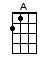 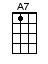 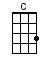 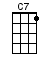 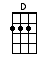 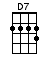 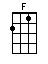 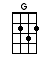 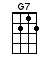 INTRO:  / 1 2 3 4 / [C] / [C]It’s a [C] working man I amAnd I’ve [F] been down under-[C]groundAnd I [C] swear to God if I ever see the [G] sun [G7]Or for [C] any length of [C7] time, I can [F] hold it in my [C] mindI [C] never again will [G7] go down under-[C]ground [C]At the [C] age of sixteen yearsOh he [F] quarrels with his [C] peersWho [C] vowed they’d never see another [G] one [G7]In the [C] dark recess of the [C7] mines, where you [F] age before your [C] timeAnd the [C] coal dust, lies [G7] heavy on your [C] lungs [C]It’s a [C] working man I amAnd I’ve [F] been down under-[C]groundAnd I [C] swear to God if I ever see the [G] sun [G7]Or for [C] any length of [C7] time, I can [F] hold it in my [C] mindI [C] never again will [G7] go down under-[C]ground [C]At the [C] age of sixty-fourOh he’ll [F] greet you at the [C] doorAnd he’ll [C] gently, lead you by the [G] arm [G7]Through the [C] dark recess of the [C7] mine, oh he’ll [F] take you back in [C] timeAnd he’ll [C] tell you of the [G7] hardships that were [C] had [C]< KEY CHANGE >[D] / [D]It’s a [D] working man I amAnd I’ve [G] been down under-[D]groundAnd I [D] swear to God if I ever see the [A] sun [A7]Or for [D] any length of [D7] time, I can [G] hold it in my [D] mindI [D] never again will [A7] go down under-[D]ground [D]It’s a [D] working man I amAnd I’ve [G] been down under-[D]groundAnd I [D] swear to God if I ever see the [A] sun [A7]Or for [D] any length of [D7] time, I can [G] hold it in my [D] mindI [D] never again will [A7] go down under-[D]ground [D]< SLOWLY >I [D] never again will [A7] go down, under-[G]ground [D]↓ ↓↑ ↓Red Isle Ukulele Network                                           BACK TO SONGLIST